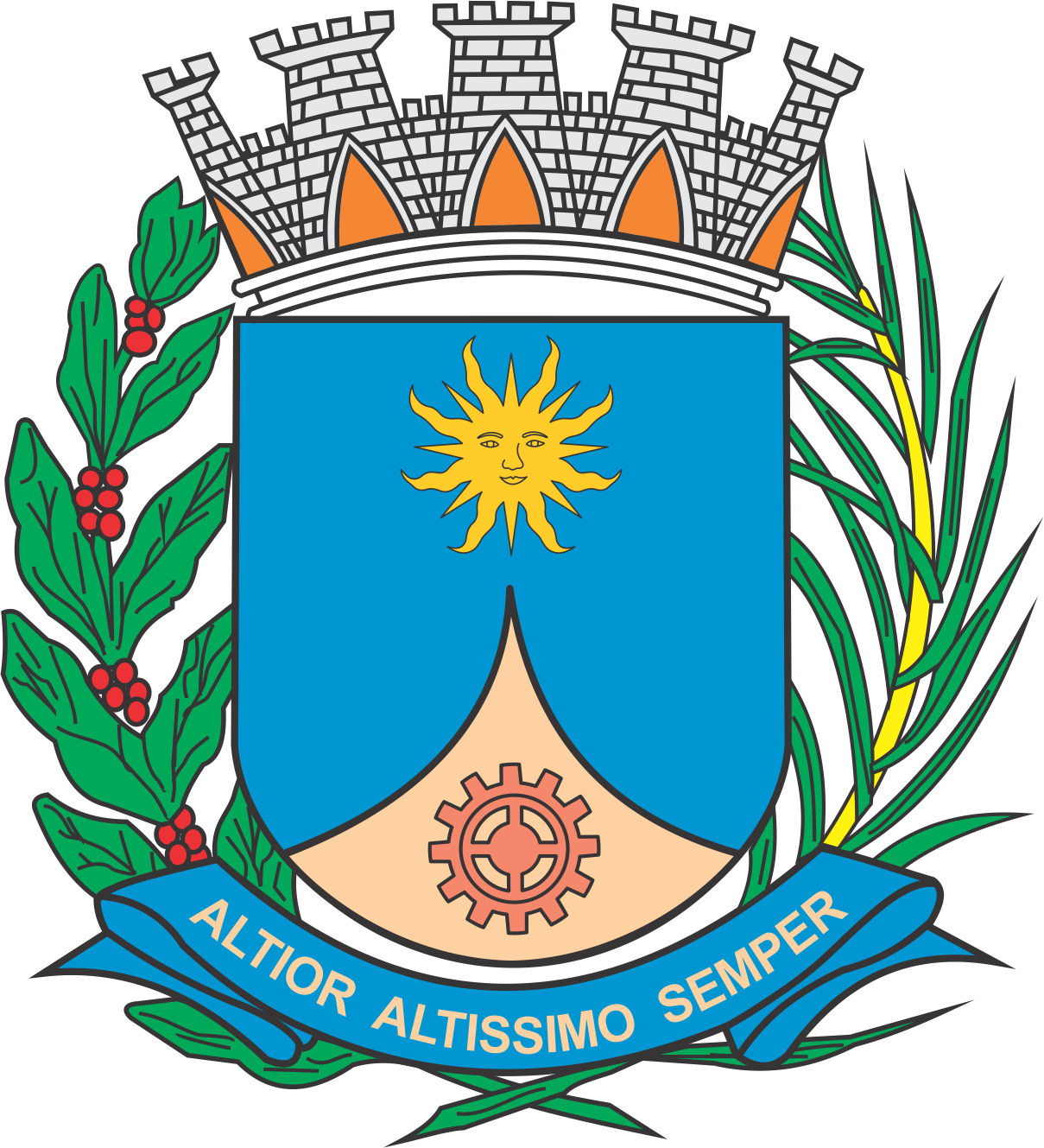 CÂMARA MUNICIPAL DE ARARAQUARA Estado de São PauloRESOLUÇÃO NÚMERO 443De 05 de fevereiro de 2019Iniciativa: VEREADOR ELIAS CHEDIEKCria Comissão Especial de Estudos – CEE denominada ‘Proposta de utilização da orla ferroviária – Parque dos Trilhos”, com o objetivo de discutir e propor ao Chefe do Poder Executivo Municipal a melhor forma de ocupação das edificações existentes e dos espaços livres da orla ferroviária que será desativada, e dá outras providências.		O PRESIDENTE deste Legislativo, usando da atribuição que lhe é conferida pela alínea g do inciso II do artigo 32 do Regimento Interno da Câmara Municipal de Araraquara, anexo à Resolução nº 399, de 14 de novembro de 2012, e de acordo com o que aprovou o plenário em sessão ordinária de 05 de fevereiro de 2019, promulga a seguinteRESOLUÇÃO		Art. 1º  Nos termos do artigo 114 do Regimento Interno, fica criada a Comissão Especial de Estudos – CEE denominada ‘Proposta de utilização da orla ferroviária – Parque dos Trilhos”, com o objetivo de discutir e propor ao Chefe do Poder Executivo Municipal a melhor forma de ocupação das edificações existentes e dos espaços livres da orla ferroviária que será desativada.		§ 1º  A CEE poderá ter um número máximo de 03 (três) vereadores.		§ 2º  Os seus membros escolherão entre si o presidente e o relator.		§ 3º  Os vereadores componentes serão nomeados por ato da Presidência da Câmara, publicado no jornal local, dentro do prazo de 15 (quinze) dias, contados a partir da promulgação desta resolução.		Art. 2º  Fica delegada competência à referida comissão para entrar em entendimentos com órgãos governamentais e não governamentais que julgar conveniente, com o objetivo de dar cumprimento à sua tarefa.		Art. 3º  No prazo de 360 (trezentos e sessenta) dias, prorrogáveis na forma do Regimento Interno, o presidente da comissão deverá apresentar relatório final de seus trabalhos.		Art. 4º  Esta resolução entra em vigor na data de sua publicação.		CÂMARA MUNICIPAL DE ARARAQUARA, aos 05 (cinco) dias do mês de fevereiro do ano de 2019 (dois mil e dezenove).TENENTE SANTANAPresidentePublicado na Câmara Municipal de Araraquara, na mesma dataCARLOS HENRIQUE DE OLIVEIRASecretário-Geral